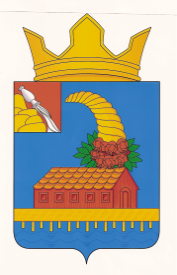 СОВЕТ НАРОДНЫХ ДЕПУТАТОВКОРОТОЯКСКОГО СЕЛЬСКОГО ПОСЕЛЕНИЯОСТРОГОЖСКОГО МУНИЦИПАЛЬНОГО РАЙОНАРЕШЕНИЕ24 ноября 2015 г.								           № 19с. Коротояк                                                       с. КоротоякОб утверждении проекта изменения (дополнения) Генерального плана Коротоякского сельского Поселения Острогожского муниципального районаВоронежской области, утвержденного решением Совета народных депутатов Коротоякского сельского поселения Острогожского муниципального районаВоронежской области № 251 от 27.12.2011г. «Об утверждении генерального плана Коротоякского сельского поселения Острогожского муниципального района Воронежской области» в части установления границы населенных пунктов.(с. Покровка Коротоякского сельского поселения)	В рамках реализации Постановления Правительства Российской Федерации от 03.02.2014 года № 71 «Об утверждении Правил направления органами государственной власти и органами местного самоуправления документов, необходимых для внесения сведений в государственный кадастр недвижимости, в федеральный орган исполнительной власти, уполномоченный в области государственной регистрации прав на недвижимое имущество и сделок с ним, кадастрового учета и ведения государственного кадастра недвижимости, а также о требованиях к формату таких документов  в электронной форме» и на основании п.п. 20, п. 1, ст. 14 Федерального закона от 06.10.2003 г. № 131 – ФЗ (ред. От 28.09.2010) «Об общих принципах организации местного самоуправления в Российской Федерации», часть 1 статьи 8 Федерального закона от 21.12.2004 г. № 172 – ФЗ «О переводе земель или земельных участков из одной категории в другую», п.п.1, п.1 статьи 84 Земельного кодекса РФ, п.2, ст. 23 Гражданского кодекса РФ, Устава Коротоякского сельского поселения, Решения Совета народных депутатов Коротоякского сельского поселения Острогожского муниципального района от 27.12.2011. года № 251 «Об утверждении генерального плана Коротоякского сельского поселения Острогожского муниципального района Воронежской области» и Постановления администрации Коротоякского сельского поселения Острогожского муниципального района № 47 от 22.04.2013 года «О подготовке проекта изменений генерального плана Коротоякского сельского поселения», Совет народных депутатов Коротоякского сельского поселения						РЕШИЛ:1. Утвердить проект изменения (дополнения) Генерального плана Коротоякского сельского поселения Острогожского муниципального района Воронежской области, утвержденного решением Совета народных депутатов Коротоякского сельского поселения Острогожского муниципального районаВоронежской области № 251 от 27.12.2011г. «Об утверждении генерального плана Коротоякского сельского поселения Острогожского муниципального района Воронежской области» в части установления границы населенных пунктов. (с. Покровка Коротоякского сельского поселения) согласно приложению.  2. Разместить вышеуказанный проект изменения (дополнения) Генерального плана Коротоякского сельского поселения Острогожского муниципального района Воронежской области, утвержденного решением Совета народных депутатов Коротоякского сельского поселения Острогожского муниципального района Воронежской области № 251 от 27.12.2011г. «Об утверждении генерального плана Коротоякского сельского поселения Острогожского муниципального района Воронежской области» в части установления границы населенных пунктов. (с. Покровка Коротоякского сельского поселения) на официальном сайте Коротоякского сельского поселения и на информационных  стендах Коротоякского сельского поселения, расположенных:1)  здании администрации (ул. Ф. Энгельса 18),- почтовое отделение (ул. Коминтерна 11),2) здании Коротоякского центра культуры и досуга (ул. Свободы  51),3)  здании газового участка (ул. Пролетарская 1),4) здании сберкассы (проспект Революции 1 а),5)здании Покровского ДК (ул. Молодёжная 37),6) на витринах магазинов: Архангельском, Никольском, Покровском,                                                                Успенском, магазине хлебопекарни с целью доведения до сведения жителей, проживающих на территории Коротоякского сельского поселения. 3. Контроль исполнения настоящего постановления оставляю за собой.Глава Коротоякского сельского поселения 	                      Н.В. ТрофимовПроект изменения (дополнения) Генерального планаКоротоякского сельского поселения Острогожского муниципального района Воронежской области в части установления границы населенных пунктовТекстовое, координатное и графическое описание прохождения границы села Покровка Коротоякского сельского поселенияОписание границы населенного пунктаОт точки 1  граница проходит в северо-восточном направлении по луговой и кустарниковой растительности до точки 2.От точки 2  граница проходит в северо-восточном направлении по луговой и кустарниковой растительности до точки 3.От точки 3 граница проходит в северо-восточном направлении по луговой и кустарниковой растительности до точки 4.От точки 4 граница проходит в юго-восточном  направлении вдоль восточной стороны усадьбы пер. Урожайный до точки 5.От точки 5 граница проходит в северо-восточном направлении вдоль огородов до точки 6.От точки 6 граница проходит в северо-восточном направлении вдоль огородов до точки 7.От точки 7 граница проходит в юго-восточном направлении по проезжей части пер. Урожайный до точки 8.От точки 8 граница проходит в юго-восточном направлении по проезжей части пер. Урожайный до точки 9.От точки 9 граница проходит в юго-восточном направлении по проезжей части пер. Урожайный до точки 10.От точки 10 граница проходит в юго-восточном направлении по проезжей части пер. Урожайный до точки 11.От точки 11 граница проходит в юго-восточном направлении по проезжей части пер. Урожайный до точки МЗ 5.От точки МЗ 5 граница проходит в северо-восточном направлении по проезжей части пер. Урожайный до точки 12.От точки 12 граница проходит в северо-восточном направлении по пер. Урожайный до точки 13.От точки 13 граница проходит в северо-восточном направлении вдоль западной стороны усадьбы пер. Бригадный до точки 14.От точки 14 граница проходит в северо-восточном направлении вдоль западной стороны усадьбы пер. Бригадный до точки 15.От точки 15 граница проходит в юго-восточном направлении вдоль северной стороны усадьбы пер. Бригадный до точки 16.От точки 16 граница проходит в северо-восточном направлении по проезжей части пер. Бригадный до точки 17.От точки 17 граница проходит в северо-восточном направлении по проезжей части пер. Бригадный до точки 18.От точки 18 граница в северо-восточном направлении по проезжей части пер. Бригадный до точки 19.От точки 19 граница проходит в юго-восточном направлении по прибрежной полосе правого берега р. Коротоячек до точки 20.От точки 20 граница проходит в восточном направлении по прибрежной полосе правого берега р. Коротоячек до точки 21.От точки 21 граница проходит в восточном направлении по прибрежной полосе правого берега р. Коротоячек до точки 22.От точки 22 граница проходит в юго-восточном направлении по прибрежной полосе правого берега р. Коротоячек до точки 23.От точки 23 граница проходит в юго-восточном направлении по прибрежной полосе правого берега р. Коротоячек до точки 24.От точки 24 граница проходит в юго-восточном направлении по древесно-кустарниковой растительности прибрежной полосы правого берега р. Коротоячек до точки 25.От точки 25 граница проходит в юго-восточном направлении по древесно-кустарниковой растительности прибрежной полосы правого берега р. Коротоячек до точки 26.От точки 26 граница проходит в юго-восточном направлении по древесно-кустарниковой растительности прибрежной полосы правого берега р. Коротоячек до точки 27.От точки 27 граница проходит в юго-восточном направлении по древесно-кустарниковой растительности прибрежной полосы правого берега р. Коротоячек до точки 28.От точки 28 граница проходит в юго-восточном направлении по древесно-кустарниковой растительности прибрежной полосы правого берега р. Коротоячек до точки 29.От точки 29 граница проходит в юго-восточном направлении по древесно-кустарниковой растительности прибрежной полосы правого берега р. Коротоячек до точки 30.От точки 30 граница проходит в юго-восточном направлении по прибрежной полосе правого берега р. Коротоячек до точки 31.От точки 31 граница проходит в юго-восточном направлении, пересекая автодорогу регионального значения «Воронеж-Луганск» - Давыдовка» до точки 32.От точки 32 граница проходит в юго-восточном  направлении, пересекая автодорогу регионального значения «Воронеж-Луганск» - Давыдовка» до точки 33.От точки 33 граница проходит в юго-восточном  направлении, пересекая автодорогу регионального значения «Воронеж-Луганск» - Давыдовка» до точки 34.От точки 34 граница проходит в юго-восточном  направлении, пересекая автодорогу регионального значения «Воронеж-Луганск» - Давыдовка» до точки 35.От точки 35 граница проходит в восточном  направлении по прибрежной полосе правого берега р. Коротоячек до точки 36.От точки 36 граница проходит в северо-восточном  направлении по прибрежной полосе правого берега р. Коротоячек до точки 37.От точки 37 граница проходит в северо-восточном  направлении по прибрежной полосе правого берега р. Коротоячек до точки 38.От точки 38 граница  проходит в восточном  направлении по прибрежной полосе правого берега р. Коротоячек  до точки 39.От точки 39 граница проходит в восточном  направлении по прибрежной полосе правого берега р. Коротоячек до точки 40.От точки 40 граница проходит в восточном  направлении по прибрежной полосе правого берега р. Коротоячек, пересекая въезд на мост до точки 41.От точки 41 граница проходит в юго-восточном  направлении по прибрежной полосе правого берега р. Коротоячек до точки 42.От точки 42 граница проходит в юго-восточном  направлении по луговой растительности до точки 43.От точки 43 граница проходит в юго-восточном  направлении по луговой растительности до точки 44.От точки 44 граница проходит в восточном  направлении по луговой растительности до точки 45.От точки 45 граница проходит в северо-восточном  направлении вдоль грунтовой дороги, включая ее до точки 46.От точки 46 граница проходит в северо-восточном  направлении по луговой растительности до точки МЗ 4.От точки МЗ 4 граница проходит в северо-восточном  направлении по луговой растительности, пересекая автомобильную дорогу регионального значения «Коротояк-пос. Луки» до точки 47.От точки 47 граница проходит в восточном  направлении по прибрежной полосе правого берега р. Коротоячек  до точки 48.От точки 48 граница проходит в юго-восточном  направлении по прибрежной полосе правого берега р. Коротоячек до точки 49.От точки 49 граница проходит в северо-восточном  направлении по древесной растительности до точки 50.От точки 50 граница проходит в юго-восточном  направлении по луговой и кустарниковой растительности, пересекая грунтовую дорогу местного значения до точки 51.От точки 51 граница проходит в юго-восточном направлении по огороду до точки 52.От точки 52 граница проходит в юго-восточном направлении по огороду до точки 53.От точки 53 граница проходит в юго-восточном направлении вдоль грунтовой дороги, включая ее до точки 54.От точки 54 граница проходит в юго-западном направлении вдоль автомобильной дороги регионального  значения «Коротояк - пос. Луки», включая ее до точки 55.От точки 55 граница проходит в юго-восточном направлении вдоль автомобильной дороги регионального значения «Коротояк - пос. Луки», включая ее до точки 56.От точки 56 граница проходит в юго-восточном направлении вдоль автомобильной дороги регионального значения «Коротояк - пос. Луки», включая ее до точки 57.От точки 57 граница проходит в юго-западном  направлении, пересекая автомобильную дорогу регионального значения «Коротояк - пос. Луки»  до точки МЗ 6.От точки МЗ 6 граница проходит в северо-западном  направлении вдоль северо-восточной стороны огородов  до точки 58.От точки 58 граница проходит в северо-западном  направлении вдоль северо-восточной стороны огородов до точки 59.От точки 59 граница проходит в северо-западном  направлении вдоль северо-восточной стороны огородов до точки 60.От точки 60 граница проходит в северо-западном  направлении вдоль северо-восточной стороны огородов до точки 61.От точки 61 граница проходит в юго-западном  направлении вдоль северо-западной стороны огородов до точки 62.От точки 62 граница проходит в юго-западном  направлении вдоль северо-западной стороны огородов до точки 63.От точки 63 граница проходит в юго-западном  направлении вдоль северо-западной стороны огородов до точки 64.От точки 64 граница проходит в юго-западном  направлении вдоль северо-западной стороны огородов до точки 65.От точки 65 граница проходит в юго-восточном  направлении вдоль грунтовой дороги, не включая ее до точки 66.От точки 66 граница проходит в юго-восточном  направлении вдоль грунтовой дороги, не включая ее до точки 67.От точки 67 граница проходит в юго-восточном  направлении вдоль грунтовой дороги, не включая ее до точки 68.От точки 68 граница проходит в южном  направлении вдоль грунтовой дороги, не включая ее до точки 69.От точки 69 граница проходит в южном  направлении вдоль грунтовой дороги, не включая ее до точки 70.От точки 70 граница проходит в юго-западном  направлении вдоль грунтовой дороги, не включая ее до точки 71.От точки 71 граница проходит в юго-западном направлении вдоль тыльной стороны огородов пер. Луговой до точки 72.От точки 72 граница проходит в юго-западном направлении вдоль тыльной стороны огородов пер. Луговой до точки 73.От точки 73 граница проходит в юго-западном направлении вдоль тыльной стороны огородов пер. Луговой до точки 74.От точки 74 граница проходит в юго-западном направлении по луговой растительности до точки 75.От точки 75 граница проходит в юго-западном направлении по луговой растительности до точки 76.От точки 76 граница проходит в северно-западном  направлении по кустарниковой растительности до точки МЗ 7.От точки МЗ 7 граница проходит в юго-западном направлении вдоль огородов с. Успенское и с. Покровка до точки 77.От точки 77 граница проходит в юго-западном направлении по древесно-кустарниковой растительности до точки 78.От точки 78 граница проходит в юго-западном направлении между огородами с. Успенское и с. Покровка до точки 79.От точки 79 граница проходит в юго-западном направлении между усадьбами с. Успенское и с. Покровка до точки 80.От точки 80 граница проходит в юго-западном направлении, пересекая  ул. Болховитина до точки 81.От точки 81 граница проходит в северно-западном  направлении по проезжей части  ул. Болховитина до точки 82.От точки 82 граница проходит в юго-западном направлении  между   огородами с. Успенское  и  с. Покровка до точки 83.От точки 83 граница проходит в юго-западном направлении между огородами с.  Успенское и с. Покровка до точки 84.От точки 84 граница проходит в юго-восточном направлении по древесной и луговой растительности до точки 85.От точки 85 граница проходит в юго-восточном направлении вдоль грунтовой дороги, включая ее до точки 86.От точки 86 граница проходит в юго-восточном направлении вдоль грунтовой дороги, включая ее до точки 87.От точки 87 граница проходит в юго-восточном направлении вдоль грунтовой дороги, включая ее до точки 88.От точки 88 граница проходит в юго-восточном направлении, пересекая грунтовую дорогу до точки 89.От точки 89 граница проходит в юго-западном направлении по степной растительности до точки 90.От точки 90 граница проходит в юго-западном направлении по степной растительности до точки 91.От точки 91 граница проходит в западном направлении по степной растительности до  точки 92.От точки 92 граница в юго-западном направлении по степной растительности до точки 93.От точки 93 граница в юго-западном направлении по степной растительности до точки 94.От точки 94 граница в юго-западном направлении по степной растительности до точки 95.От точки 95 граница проходит в юго-западном направлении по степной растительности, пересекая грунтовую дорогу до точки МЗ 12.От точки МЗ 12 граница проходит в северо-западном направлении с южной стороны грунтовой дороги, включая ее до точки 96.От точки 96 граница проходит в северо-западном направлении с южной стороны грунтовой дороги, включая ее до точки 97.От точки 97 граница проходит в северо-западном направлении с южной стороны грунтовой дороги, включая ее до точки 98.От точки 98 граница проходит в северо-западном направлении с южной стороны грунтовой дороги, включая ее до точки 99.От точки 99 граница проходит в северо-западном направлении с южной стороны грунтовой дороги, включая ее до точки 100.От точки 100 граница проходит в северо-западном направлении с южной стороны грунтовой дороги, включая ее до точки 101.От точки 101 граница проходит в северо-западном направлении с южной стороны грунтовой дороги, включая ее до точки 102.От точки 102 граница проходит в северо-западном направлении с южной стороны грунтовой дороги, включая ее до точки 103.От точки 103 граница проходит в северо-западном направлении с южной стороны грунтовой дороги, включая ее до точки 104.От точки 104 граница проходит в северо-западном направлении с южной стороны грунтовой дороги, включая ее до точки 105.От точки 105 граница проходит в северо-западном направлении с южной стороны грунтовой дороги, включая ее до точки 106.От точки 106 проходит в северо-западном направлении с южной стороны грунтовой дороги, включая ее до точки 107.От точки 107 проходит в северо-западном направлении с южной стороны грунтовой дороги, включая ее до точки 108.От точки 108 проходит в северо-западном направлении с южной стороны грунтовой дороги, включая ее до точки 109.От точки 109 проходит в северо-западном направлении с южной стороны грунтовой дороги, включая ее до точки 110.От точки 110 проходит в северо-западном направлении с южной стороны грунтовой дороги, включая ее до точки 111.От точки 111 проходит в северо-западном направлении с южной стороны грунтовой дороги, включая ее до точки 112.От точки 112 проходит в северо-западном направлении с южной стороны грунтовой дороги, включая ее до точки 113.От точки 113 проходит в северо-западном направлении с южной стороны грунтовой дороги, включая ее до точки 114.От точки 114 проходит в северо-западном направлении с южной стороны грунтовой дороги, включая ее до точки 115.От точки 115  проходит  в юго-западном  направлении по  степной  растительности до точки 116.От точки 116  граница проходит в северо-западном направлении по степной растительности, пересекая грунтовую дорогу до точки 117.От точки 117  граница проходит в северо-западном направлении по степной растительности до точки 118.От точки 118  граница проходит в северо-восточном направлении по степной и  древесно-кустарниковой растительности до точки 119.От точки 119  граница проходит в северо-восточном направлении по степной  растительности до точки 120.От точки 120 граница проходит в северо-западном направлении по степной растительности до точки 121.От точки 121  граница проходит в северо-западном направлении вдоль тыльной стороны огородов пер. Восточного  до точки 122.От точки 122  граница проходит в северо-западном направлении вдоль тыльной стороны огородов пер. Восточного до точки 123.От точки 123  граница проходит в северо-восточном направлении вдоль северо-западной усадьбы пер. Восточный до точки 124.От точки 124  граница проходит в северо-западном направлении вдоль южной стороны кладбища до точки 125.От точки 125  граница проходит в юго-западном направлении по степной растительности до точки 126.От точки 126  граница проходит в северо-западном направлении вдоль тыльной стороны огородов пер. Пионерский до точки 127.От точки 127  граница проходит в северо-западном направлении вдоль тыльной стороны огородов пер. Пионерский до точки 128.От точки 128  граница проходит в северо-западном направлении вдоль тыльной стороны огородов пер. Пионерский  до точки 129.От точки 129 граница проходит в северо-западном направлении вдоль тыльной стороны огородов ул.К.Маркса до точки 130.От точки 130  граница проходит в юго-западном направлении вдоль тыльной стороны огородов ул.К.Маркса до точки 131.От точки 131  граница проходит в юго-западном направлении вдоль тыльной стороны огородов ул.К.Маркса до точки 132.От точки 132  граница проходит в юго-западном направлении вдоль тыльной стороны огородов ул.К.Маркса, пересекая грунтовую дорогу  до точки 133.От точки 133  граница проходит в юго-западном направлении по степной растительности до точки 134.От точки 134  граница проходит в юго-восточном направлении по степной и кустарниковой растительности до точки 135.От точки 135  граница проходит в юго-западном направлении по степной и кустарниковой растительности, пересекая грунтовую дорогу до точки 136.От точки 136  граница проходит в юго-западном направлении по грунтовой дороге  до точки 137.От точки 137  граница проходит в северо-западном направлении вдоль северной стороны забора АООТ «Коротоякагропромтехника» до точки 138.От точки 138  граница проходит в северо-западном направлении вдоль северо-восточной стороны забора АООТ «Коротоякагропромтехника» до точки 139.От точки 139  граница проходит в северо-западном направлении вдоль северо-восточной стороны забора АООТ «Коротоякагропромтехника» до точки 140.От точки 140  граница проходит в северо-западном направлении вдоль северо-восточной стороны забора АООТ «Коротоякагропромтехника»до точки 141.От точки 141  граница проходит в северо-западном направлении вдоль северо-восточной стороны забора АООТ «Коротоякагропромтехника» до точки 142.От точки 142  граница проходит в северо-западном направлении вдоль северо-восточной стороны забора АООТ «Коротоякагропромтехника» до точки 143.От точки 143  граница проходит в юго-западном направлении вдоль северо-западной стороны забора АООТ «Коротоякагропромтехника» до точки 144.От точки 144  граница проходит в юго-восточном направлении вдоль северо-западной стороны забора АООТ «Коротоякагропромтехника» до точки 145.От точки 145  граница проходит в юго-западном направлении вдоль северо-западной стороны забора АООТ «Коротоякагропромтехника» до точки 146.От точки 146 граница проходит в юго-восточном направлении вдоль северо-западной стороны забора АООТ «Коротоякагропромтехника» до точки 147.От точки 147 граница проходит в юго-западном направлении вдоль северо-западной стороны забора АООТ «Коротоякагропромтехника» до точки 148.От точки 148  граница проходит в юго-западном направлении вдоль северо-западной стороны забора АООТ «Коротоякагропромтехника» до точки 149.От точки 149  граница проходит в северо-западном направлении вдоль северо-западной стороны забора АООТ «Коротоякагропромтехника» до точки 150.От точки 150  граница проходит в юго-западном направлении вдоль северной стороны забора АООТ «Коротоякагропромтехника» до точки 151.От точки 151  граница проходит в северо-западном направлении вдоль северной стороны забора АООТ «Коротоякагропромтехника» до точки 152.От точки 152  граница  проходит в северо-западном направлении, пересекая автодорогу с твердым  покрытием  регионального  значения  «Воронеж - Луганск» - Давыдовка   до точки 153.От точки 153  граница проходит в юго-западном направлении вдоль южной стороны защитной лесополосы до точки 154.От точки 154  граница проходит в северо-западном направлении по степной растительности до точки МЗ 13.От точки МЗ 13 граница проходит в северо-восточном направлении по степной растительности до точки 155.От точки 155  граница проходит в северо-восточном направлении вдоль полевой  дороги, включая ее до точки 156.От точки 156  граница проходит в северо-восточном направлении вдоль полевой  дороги, включая ее до точки 157.От точки 157  граница проходит в северном направлении по степной растительности до точки 158.От точки 158  граница проходит в северо-западном направлении по степной растительности до точки 159.От точки 159  граница проходит в северо-восточном направлении по степной растительности до точки 160.От точки 160  граница проходит в восточном направлении по степной растительности до точки 161.От точки 161 граница проходит в юго-восточном направлении по степной растительности до точки 162.От точки 162 граница проходит в юго-восточном направлении по степной растительности до точки 163.От точки 163  граница проходит в северо-восточном направлении по степной растительности до точки 164.От точки 164 граница проходит в северо-восточном направлении по полевой дороге до точки 165.От точки 165  граница проходит в юго-восточном направлении вдоль полевой дороги, включая ее до точки 166.От точки 166 граница проходит в юго-восточном направлении вдоль полевой дороги, включая ее до точки 167.От точки 167 граница проходит в юго-восточном направлении вдоль полевой дороги, включая ее до точки 168.От точки 168  граница проходит в северо-восточном направлении по степной  растительности, пересекая полевую дорогу до точки 169.От точки 169 граница проходит в северо-западном направлении вдоль грунтовой дороги, не включая ее до точки 170.От точки 170 граница проходит в северо-западном направлении вдоль грунтовой дороги, не включая ее до точки 171.От точки 171 граница проходит в северо-западном направлении вдоль грунтовой дороги, не включая ее  до точки 172.От точки 172 граница проходит в северо-западном направлении вдоль грунтовой дороги, не включая ее до точки 173.От точки 173 граница проходит в северо-западном направлении по степной растительности до точки 174.От точки 174 граница проходит в северо-западном направлении вдоль тыльной стороны огородов пер. Карьерный до точки 175.От точки 175 граница проходит в северо-западном направлении вдоль тыльной стороны огородов пер. Карьерный до точки 176.От точки 176 граница проходит в северо-западном направлении вдоль тыльной стороны огородов пер. Карьерный до точки 177.От точки 177 граница проходит в северо-западном направлении вдоль тыльной стороны огородов пер. Карьерный до точки 178.От точки 178 граница проходит в северо-западном направлении вдоль тыльной стороны огородов пер. Карьерный до точки 179.От точки 179 граница проходит в юго-западном направлении по степной растительности до точки 180.От точки 180 граница проходит в юго-западном направлении по степной растительности  до точки 181.От точки 181  граница проходит в юго-западном направлении по степной и древесной растительности до точки 182.От точки 182  граница проходит в юго-западном направлении по степной и древесной растительности до точки 183.От точки 183 граница проходит в юго-западном направлении по степной растительности до точки 184.От точки 184 граница проходит в северо-западном направлении по степной  растительности до точки 185.От точки 185 граница проходит в северо-западном направлении по древесной  растительности до точки 186.От точки 186  граница проходит в западном направлении по древесно-кустарниковой растительности до точки 187.От точки 187  граница проходит в северо-западном направлении по степной  и древесно-кустарниковой  растительности до точки 188.От точки 188  граница проходит в северо-западном направлении по степной  и древесно-кустарниковой  растительности до точки 189.От точки 189 граница проходит в северо-западном направлении по степной  и древесной растительности до точки 190.От точки 190 граница проходит в юго-западном  направлении по степной растительности до точки 191.От точки 191  граница проходит в юго-западном направлении вдоль полевой дороги, не включая ее до точки 192.От точки 192  граница проходит в юго-западном направлении вдоль полевой дороги, не включая ее до точки 193.От точки 193  граница проходит в юго-западном направлении вдоль полевой дороги, не включая ее до точки 194.От точки 194  граница проходит в западном направлении вдоль полевой дороги, не включая ее до точки 195.От точки 195  граница проходит в юго-западном направлении вдоль полевой дороги, не включая ее до точки 196.От точки 196  граница проходит в юго-западном направлении вдоль полевой дороги, не включая ее до точки 197.От точки 197 граница проходит в юго-западном направлении вдоль полевой дороги, не включая ее до точки 198.От точки 198  граница проходит в северо-западном направлении вдоль полевой дороги, не включая ее до точки 199.От точки 199 граница проходит в северо-западном направлении вдоль полевой дороги, не включая ее до точки 200.От точки 200  граница проходит в северном направлении по степной растительности, пересекая грунтовую дорогу до точки МЗ 14.От точки МЗ 14  граница проходит в северо-восточном направлении по степной растительности до точки 201.От точки 201 граница проходит в северо-восточном направлении по степной растительности до точки 202.От точки 202 граница проходит в северо-восточном направлении по степной растительности до точки 203.От точки 203 граница проходит в северо-восточном направлении по степной растительности, пересекая грунтовую дорогу до точки 1.Перечень координат характерных точек:МСК-36Утверждаемая часть.Том I «Положение о территориальном планировании генерального плана Коротоякского сельского поселения». Схема Генерального плана Коротоякского сельского поселения. (Основной чертеж)Схема современного состояния территории с отображением функциональных зон в населенных пунктах Коротоякского сельского поселения и размещения объектов капитального строительства федерального, регионального и местного значения. СОВЕТ НАРОДНЫХ ДЕПУТАТОВКОРОТОЯКСКОГО СЕЛЬСКОГО ПОСЕЛЕНИЯОСТРОГОЖСКОГО МУНИЦИПАЛЬНОГО РАЙОНААКТ ОБНАРОДОВАНИЯрешения Совета народных депутатов Коротоякского сельского поселенияот 24.11.2015 г. № 19«Об утверждении проекта изменения (дополнения) Генерального плана Коротоякского сельского Поселения Острогожского муниципального района Воронежской области, утвержденного решением Совета народных депутатов Коротоякского сельского поселения Острогожского муниципального района Воронежской области № 251 от 27.12.2011г. «Об утверждении генерального плана Коротоякского сельского поселения Острогожского муниципального района Воронежской области» в части установления границы населенных пунктов. (с. Покровка Коротоякского сельского поселения)» с. КоротоякМы, нижеподписавшиеся, председатель специальной комиссии по обнародованию муниципальных правовых актов Коротоякского сельского поселения Трофимов Николай Васильевич Члены комиссии: Полицинская Ю.Н., Кащенко О.А., составили настоящий акт в том, что 24.11.2015 г. обнародован текст решения Совета народных депутатов Коротоякского сельского от 24.11.2015 г. № 19 «Об утверждении проекта изменения (дополнения) Генерального плана Коротоякского сельского Поселения Острогожского муниципального района Воронежской области, утвержденного решением Совета народных депутатов Коротоякского сельского поселения Острогожского муниципального района Воронежской области № 251 от 27.12.2011г. «Об утверждении генерального плана Коротоякского сельского поселения Острогожского муниципального района Воронежской области» в части установления границы населенных пунктов. (с. Покровка Коротоякского сельского поселения)» в соответствии с решением Совета народных депутатов Коротоякского сельского поселения Острогожского муниципального района Воронежской области № 29 от 05 декабря 2005 г. путем размещения текста вышеуказанного решения на информационных стендах, расположенных в: здании администрации, почтовом отделении, здании Коротоякского ЦКиД, здании газового участка, здании сберкассы, здании Покровского СДК, витринах магазинов: Архангельском, Никольском, Покровском, Успенском, магазине хлебопекарни, в местах, определённых решением Совета народных депутатов Коротоякского сельского поселения № 29 от 05 декабря 2005 г. обнародовано решение Совета народных депутатов Коротоякского сельского поселенийВ чём и составлен настоящий акт.Подписи:____________Трофимов Н.В.____________Полицинская Ю.Н.____________Кащенко О.А.Глава Коротоякского сельского поселения                                          Н.В. ТрофимовПРИЛОЖЕНИЕк решению Совета народных депутатов Коротоякского сельского поселенияот 24.11. 2015 г. № 19Номера точекКоординатыКоординатыНомера точекХY1437720.271297482.442437769.161297558.523437790.211297649.334437839.101297769.945437814.011297785.556437839.051297837.407437860.801297896.528437852.561297902.429437833.511297923.4410437809.341297957.4111437785.261297990.47МЗ 5437762.331298012.5412437804.851298081.8513437813.651298135.0314437839.811298142.2615437877.861298159.2216437855.841298215.6717437862.971298219.7618437978.611298268.4619438023.901298295.9520437990.831298434.1421437983.471298553.8122437978.251298629.2923437965.141298708.1724437949.151298759.3925437884.451298844.20Номера точекКоординатыКоординатыНомера точекХY26437848.701298911.5927437819.761299009.8828437782.391299096.8529437731.911299178.6430437643.481299252.7431437638.951299263.8432437636.381299270.1233437634.401299274.9534437632.271299280.1635437631.501299287.8136437629.111299313.5637437635.941299371.2538437661.991299427.6739437658.761299540.3440437637.911299795.3341437635.941299802.3442437596.581299979.5143437567.831300090.3944437543.751300186.8845437545.191300213.3046437578.251300242.23МЗ 4437602.461300287.3647437611.681300305.6648437604.401300424.0849437563.161300626.1150437646.921300870.5251437525.861300926.9252437319.211301036.7953437295.411301053.1254437261.161300952.1355437226.471300990.9756437178.101301045.1257437173.181301050.37МЗ 6437151.861300973.3258437271.001300869.6859437350.691300779.6960437417.191300687.4661437429.331300664.9762437411.431300607.2363437392.571300551.9464437368.361300452.0865437333.931300325.3266437283.981300342.5667437205.451300369.3868437135.041300399.6069437116.831300399.3170437108.831300397.3271437098.151300388.71Номера точекКоординатыКоординатыНомера точекХY72437090.631300380.1973437085.741300359.7874437074.841300327.5876437027.541300219.94МЗ 7437050.491300209.5077437025.801300140.2178437024.481300131.2479436958.341299997.2980436940.551299968.5681436936.351299963.5982436947.191299956.6383436916.931299913.4384436865.591299846.0985436828.701299871.0786436777.341299942.3387436756.131299992.2188436739.321300027.9789436699.521300079.2590436564.531299952.9491436560.491299948.2092436548.291299827.9993436474.451299721.0794436400.731299712.4495436293.671299669.38МЗ 12436276.521299660.5296436285.201299640.5997436293.581299627.0898436306.231299605.5399436321.831299587.38100436332.021299570.65101436341.561299556.73102436345.691299539.91103436347.011299519.63104436351.541299494.36105436360.571299476.70106436369.691299462.84107436383.561299439.84108436388.091299426.42109436392.311299407.74110436395.431299390.53111436402.341299371.38112436409.901299357.71113436419.661299340.94114436433.571299320.57115436447.551299296.90116436408.951299260.75117436428.591299134.66118436493.041299055.93Номера точекКоординатыКоординатыНомера точекХY119436584.401299160.91120436638.001299211.62121436675.391299182.78122436714.161299160.43123436734.301299146.34124436799.771299192.53125436891.271299050.46126436881.691299023.58127436889.051298978.87128436934.941298861.13129436948.101298827.37130436954.811298811.54131436928.861298789.14132436784.461298627.23133436669.021298503.76134436631.621298466.15135436535.581298545.26136436412.971298393.04137436330.721298273.69138436413.381298191.10139436416.271298188.18140436431.791298161.43141436439.451298148.36142436446.311298136.72143436453.381298130.50144436450.401298126.87145436447.481298129.45146436438.511298118.70147436434.261298122.44148436427.871298114.74149436408.001298092.05150436413.661298086.58151436403.411298074.58152436443.171298035.06153436489.871297996.64154436429.251297931.92МЗ 13436516.131297806.35155436593.161297833.04156436724.841297874.69157436900.241297910.03158437029.321297910.78159437084.351297880.73160437128.141297888.07161437137.291297937.50162437063.471297986.91163436930.831298010.01164436980.541298052.52Номера точекКоординатыКоординатыНомера точекХY165436985.571298074.86166436981.901298099.54167436954.311298155.55168436874.051298233.38169436891.801298276.52170436928.411298248.58171436946.711298232.74172436971.071298218.02173437010.571298200.32174437064.311298162.93175437143.911298114.89176437189.991298091.20177437261.841298038.22178437389.271297970.25179437427.201297931.84180437413.321297915.36181437350.801297839.57182437299.771297763.46183437232.791297600.50184437191.481297537.31185437210.741297521.05186437211.511297518.48187437212.121297458.21188437233.491297403.73189437250.911297390.69190437269.351297326.45191437201.321297276.45192437175.951297237.16193437159.511297200.57194437151.511297155.17195437151.471297106.97196437090.581296965.70197437058.431296925.40198437051.261296900.56199437055.801296872.94200437086.141296834.87МЗ 14437208.541296821.83201437319.721297076.04202437445.891297240.13203437535.271297439.311437720.271297482.44